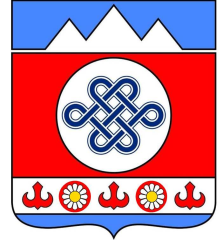 Октябрьская ул., д. 120, Черга, 649219Тел.(249) 26-5-74ИНН/КПП 0405003436/040501001__________________________________________________________________________________________исх. №   _________  от _________________2023 г                                                          СВЕДЕНИЯо численности и фактических затратах на содержание муниципальных служащих и работников муниципальных учреждений МО Чергинское сельское поселение за 2 квартал 2022 годаГлава МО Чергинское сельское поселение                             А.В. КуркинНаименованиеЧисленность работниковСумма (руб.)Муниципальные служащие1258304,03Сельская администрация (бухгалтер, специалисты, специалист по работе с молодежью), водитель5856472,9Культура (уборщик служебных помещений)1,2181750,74